                  РЕПУБЛИКА БЪЛГАРИЯ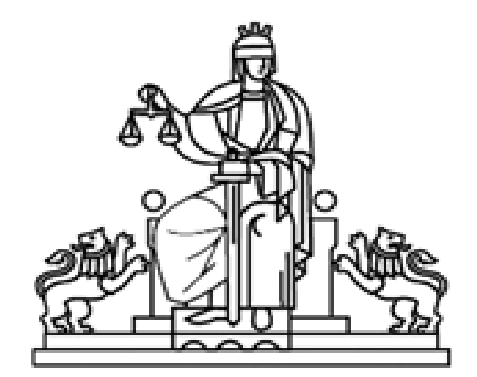           АПЕЛАТИВЕН СЪД – ВАРНА З А П О В Е Д№  РД – 0328/28.05.2020 годинаВанухи Аракелян – Административен ръководител – Председател на Апелативен съд – Варна на основание чл.106, ал.1, т.1 от ЗСВ във връзка с решение на „Съдийска колегия“ на ВСС по Протоколи № № 15/12.05.2020г. и 16/19.05.2020г. относно постепенно нормализиране работата на съдилищата в положение на продължаваща опасност от заразяване с COVID-19 и въведена епидемична обстановкаР А З П О Р Е Ж Д А М:ДОПЪЛВАМ Заповед № РД – 0316/13.05.2020г. по отношение на т. VI. - относно работа на пресслужбата на Апелативен съд – Варна, както следва:При дела със значителен обществен и/или медиен интерес и по решение на съдебния състав, в съдебната зала да се допускат журналисти, след предварителна заявка, при стриктно спазване на указанията на здравните органи за ограничаване разпространението на заболяването и обявените мерки за достъп до сградата на Съдебната палата – гр.Варна, пл.“Независимост“ № 2.На интернет страницата на Апелативен съд – Варна, да се помести информация за начина, по който ще се допускат журналисти в съдебната зала на съда.	Настоящата заповед влиза в сила от 28.05.2020 година и има действие до момента на промяна на обстоятелствата наложили издаването и́.Координиране изпълнението на настоящата заповед възлагам на служителя връзки с обществеността.Настоящата заповед да се доведе до знанието на Заместник -председателите на Апелативен съд – Варна и всички съдии за сведение.ВАНУХИ АРАКЕЛЯНАДМИНИСТРАТИВЕН РЪКОВОДИТЕЛ –ПРЕДСЕДАТЕЛ  НА АПЕЛАТИВЕН СЪД-ВАРНА: